ИП КЛЮЕВОЙ АННЕ ВЛАДИМИРОВНЕ
ИНН 525623161749ОТ ПОКУПАТЕЛЯ______________________________   ЗАЯВЛЕНИЕ*Прошу принять возврат товара по заказу №_____*на сумму _______ руб. ________ коп ________, дата оплаты ____________, и вернуть уплаченные за него денежные средства.Наименование товара: __________ __________________Причина возврата: _______________ ______________*Реквизиты:последние 4 цифры карты, с которой оплачивали заказ______________________________
ФИО держателя карты ____________________________________________________________номер счета карты _______________________________________________________________наименование банка получателя ___________________________________________________БИК банка ______________________________________________________________________кор. счет________________________________________________________________________ИНН/КПП банка __________________________________________________________________*Дата:*Подпись: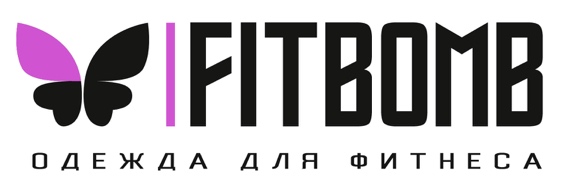 Тел. +7(987)393-74-54e-mail: welcome@fitbomb.ruhttps://fitbomb.ruИП КЛЮЕВА АННА ВЛАДИМИРОВНАИНН 525623161749 ОГРН 319527500010605Юридический адрес: Россия, 607610, Нижегородская область, Богородский район, с. КаменкиФактический адресРоссия, 603009, Нижегородская область, город Нижний Новгород, проспект Гагарина, дом 168, помещение П106.Расчетный счет 40802810100000935366Банк АО «Тинькофф Банк»Москва, 123060, 1-й Волоколамский проезд, д. 10, стр. 1Корр. счет банка 30101810145250000974БИК банка 044525974 